Karta pracy nr 5Tworzenie własnego tekstu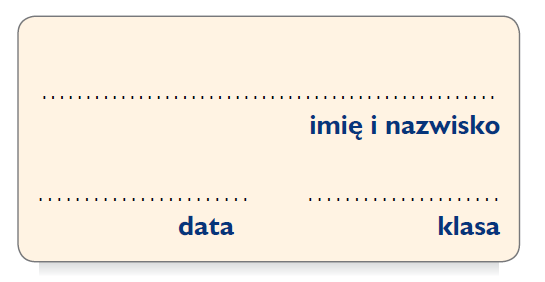 Analizując podany fragment Makbeta Williama Szekspira oraz odwołując się do znajomości całego utworu, określ, co o naturze głównego bohatera mówią jego słowa i czyny.William Szekspir Makbetakt II, scena 1 (fragment)Co to jest?... Sztylet?... O tutaj, przede mną...Zwrócony w moją stronę rękojeścią...Niech się przekonam...Próbuje chwycić to, co widzi...Wymyka się dłoni...Ale nie oczom, bo dalej go widzę. – Czy to możliwe zdradliwy fantomie,Byś był dostępny jedynie wzrokowi,A dotykowi już nie? Czy więc abyNie jesteś tylko zwykłym urojeniem,Tworem gorączki mojego umysłu?Widzę cię dalej...wyjmuje sztylet...i to tak wyraźnieJak ten tu oto, który trzymam w dłoni.Jesteś tym właśnie, czym mam się posłużyć,I pokazujesz mi kierunek, w którymTeż miałem zaraz podążyć. – Mój wzrokPrzy innych jest albo głuptakiem,Albo przeciwnie: prawdziwym geniuszem. – Dalej cię widzę... a na twoim ostrzuI rękojeści wszędzie ślady krwi,Których poprzednio nie było. – Nieprawda,Nie ma niczego takiego. Tę krewDomalowują tylko moje myśli. – Po naszej stronie globu wszystko terazJest jakby martwe i pod całun snuCichcem wślizgują się złowrogie zmory;Nieczysta Siła odprawia swój sabat,Bladej Hekacie składając ofiary;I wyją wilki, budziciele Mordu,Który się zrywa na ten zew i głodnyRusza na żer jak upiór, i podchodziChyłkiem ofiarę. – Niezgłębiona ziemio,Nie bacz na moje kroki, nie nasłuchuj,Dokąd zmierzają, bo jeszcze kamienieGotowe wydać mnie i cała ich grozaTej chwili pryśnie, a wraz z nią i reszta. – Gadam i gadam, a on ciągle żyje.Mową go przecież nigdy nie zabiję.Słychać dzwonek.Oho! Ten dzwonek to znak, że już czasIść mi do ciebie, a tobie, Duncanie:Do Nieba albo Piekła. – Niech się stanie.I. Rozpoznanie sytuacji i umiejscowienie fragmentu w utworze........................................................................................................................................................................................................................................................................................................................................................................................................................................................................................................................................................................................................................................................................................................................................................................................................................................................................................................................................................................................................................................................................................................................................................................................................................................................II. Makbet i droga zbrodni – analiza fragmentu.................................................................................................................................................................................................................................................................................................................................................................................................................................................................................................................................................................................................................................................................................................................................................................................................................................................................................................................................................................................................................................................................................................................................................................................................................................................................................................................................................................................................................................................................................................................................................................................................................................................................................................................................................................................................................................................................................................................................................................................................................................................................................................................................................................................................................................................................................................................................................................................................................................................................................................................................................................................................................................................................................................................................................................................................................................................................................................................................................................................................................................................................................................................................................................................................................................................................................................................................................................................................................................................................................................................................................................................................................III. Sztylet – symboliczny rekwizyt......................................................................................................................................................................................................................................................................................................................................................................................................................................................................................................................................................................................................................................................................................................................................................................................................................................................................................................................................................................................................................................................................................................................................................................................................................................................................................................................................................................................................................................................................................................................................................................IV. Odwołanie do całości utworu................................................................................................................................................................................................................................................................................................................................................................................................................................................................................................................................................................................................................................................................................................................................................................................................................................................................................................................................................................................................................................................................................................................................................................................................................................................................................................................................................................................................................................................................................................................................................................................................................................................................................................................................................................................................................................................................................................................................................................................................................................................................................................................................................................................................................................................................................................................................................................................................................................................................................................................V. Konteksty........................................................................................................................................................................................................................................................................................................................................................................................................................................................................................................................................................................................................................................................................................................................................................................................................................................................................................................................................................................................................................................................................................................................................................................................................................................................VI. Wnioski............................................................................................................................................................................................................................................................................................................................................................................................................................................................................................................................................................................................................................